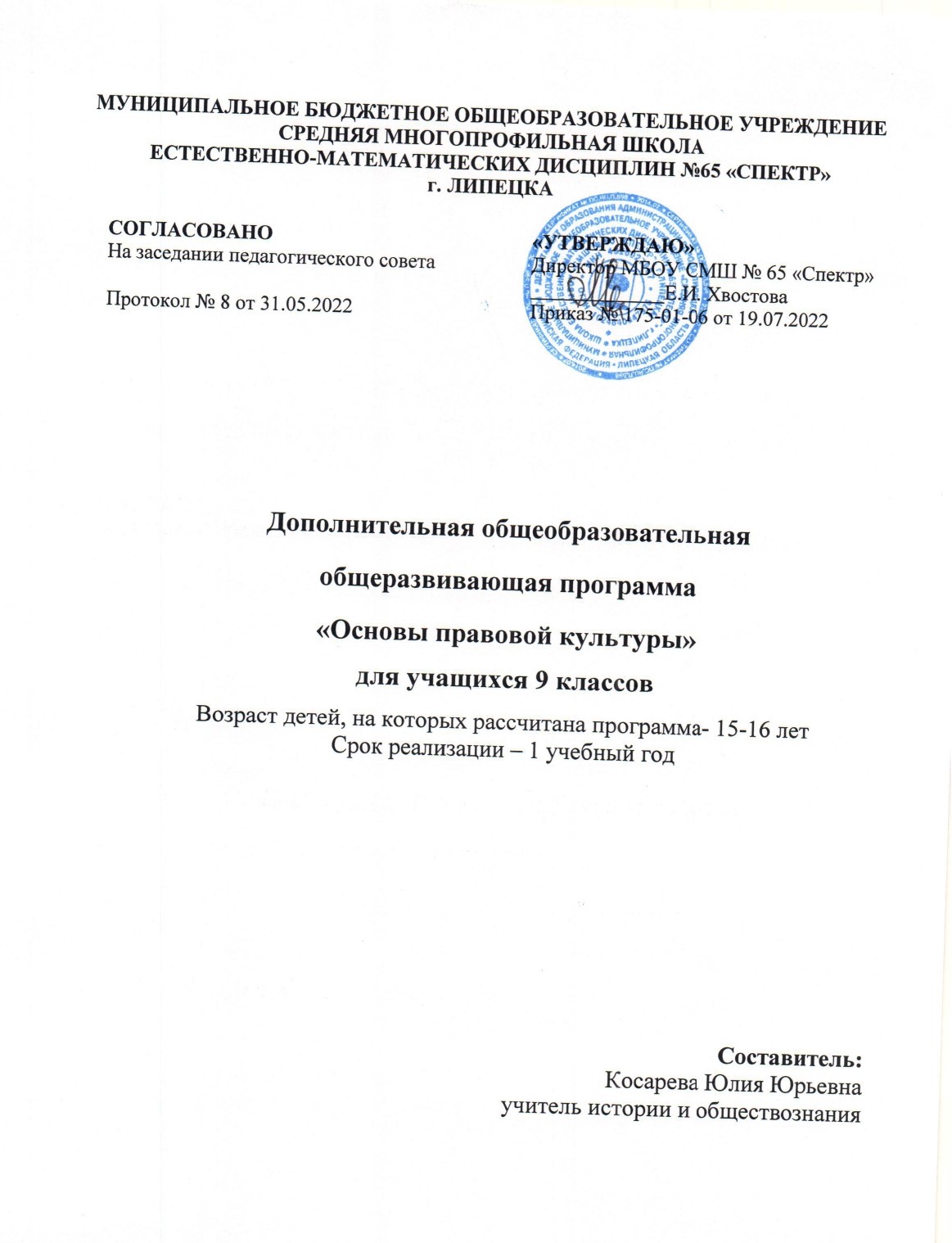 Липецк 2022 г.ПОЯСНИТЕЛЬНАЯ ЗАПИСКАВыбор программы курса мотивирован тем, что создание правового государства, укрепление демократических основ государственной и общественной жизни осложнено объективными и субъективными трудностями. Среди них одной из наиболее значительных является недостаточная правовая культура граждан России, общественно-политическая пассивность людей. Низкой остается активность граждан в ходе избирательной кампании. Все это свидетельствует об актуальности целенаправленного формирования правового сознания подрастающего поколения.В условиях средней школы этот курс углубляет, расширяет и дополняет знания, полученные на уроках обществознания. Однако независимо от избранного профиля выпускник школы должен достичь определенного уровня компетентности в сфере гражданско-общественной деятельности и межличностных отношений (поступать в соответствии с нравственными и правовыми нормами, грамотно взаимодействовать с государством и важнейшими институтами гражданского общества).Дополнительная общеобразовательная программа предназначена для учащихся, проявляющих интерес к предмету, имеющие гуманитарные способности и ориентированных на профессии, связанных с правом, юриспруденцией.Направленность дополнительной общеразвивающей программы «Основы правовой культуры» - социально- педагогическая.Образовательная деятельность по программе направлена на:создание необходимых условий для личностного развития;социализацию и адаптацию учащихся к жизни в обществе;формированию общей культуры учащихся.Актуальность дополнительной общеразвивающей программы «Основы правовой культуры» в том, что курс способствует выработке у школьников критического подхода к информации, умения аргументировать свою точку зрения. Курс направлен на развитие творческих способностей, умение выражать свои чувства словами (устно и письменно).Педагогическая целесообразность дополнительной общеразвивающей программы «Основы правовой культуры». Происходит дальнейшее углубление и расширение знаний о праве. Все содержательные линии программы нацелены на адекватное отражение основополагающих и социально значимых проблем современного правоведения с учетом необходимой адаптации для учащихся общеобразовательной школы.Изучение курса направлено на достижение следующей цели:содействие правовому воспитанию учащихся, формированию активной гражданской позиции, представлений учащихся об основных правах и обязанностях. Курс предполагает сочетание урочных занятий и практико-ориентированной деятельности учащихся во внеурочное время.Задачи курса:развитие личности в период ранней юности, ее политической и правовой культуры;воспитание активной жизненной и гражданской позиции, толерантности, ответственности, приверженности гуманистическим и демократическим ценностям;освоение знаний по избирательному праву, их обобщение, систематизация, расширение и углубление;формирование опыта применения полученных знаний в области гражданско-правовой деятельности.Принципы построения и реализации программы:личностно-ориентированный подход;принцип доступности;принцип дифференциации и индивидуализации;принцип гуманности.Методы, используемые при реализации программы: вербальный, репродуктивный, метод проблемного изложения, самостоятельная работа с источником.Возраст детей, участвующих в реализации программ – учащиеся 9-х классов (15-16 лет).Сроки реализации программы курса - в течение одного учебного года.Формы занятий: лекции, дискуссии, ролевые игры, творческие задания, проекты.Режим занятий: программа реализуется в образовательном учреждении, количество занятий в неделю -1; за учебный год- 32.Ожидаемые результаты. Программа курса предусматривает формирование у учащихся общеучебных умений и навыков:учебно-организационных (умение намечать учебную задачу, ее конечную цель; прогнозировать результат работы; работать в группе; осуществлять самоконтроль, самооценку, взаимоконтроль, взаимооценку);учебно-интеллектуальных (определять понятия; анализировать; классифицировать, сравнивать; обобщать; делать выводы);информационно-коммуникативных (умение работать с письменными и устными источниками информации -уплотнять информацию и переводить из одной знаковой системой в другую; создавать тексты различных видов; взаимодействовать в различных формах монолога, диалога).В результате изучения курса ученик должен знать:знать основные термины (демократия, выборы, закон, избирательная система, мажоритарная и пропорциональная избирательные системы, активное избирательное право, пассивное избирательное право, ценз, мандат, референдум);сравнивать мажоритарную и пропорциональную избирательные системы, активное и пассивное избирательное право;объяснять политическую роль избирателя, какие нормы права используются при проведении выборов;приводить примеры участия граждан в политической жизни общества, подбирать из СМИ материалы о выборах (предстоящих или состоявшихся), о проблемах возникших при их проведении, высказывать свою точку зрения.Способы определения результативности: Оценка знаний и умений учащихся производится с помощью различных форм - самостоятельная практическая работа с текстами нормативных правовых актов, беседы, дискуссии, интерактивные лекции, тестовый контроль.Изучение курса завершается тестовым заданием.Содержание программыВводное занятие (1 час).Структура курса, его особенности. Необходимость и актуальность изучения правовой культуры. Роль и задачи курса. Глава 1. Понятие государства и его признаки (8 часов).Общие признаки государства. Понятие и значение суверенитета. Внешние и внутренние функции государства. Причины и условия появления государства. Виды монополии государства: общие и частные. Сущность 
и классификация политических режимов. Характеристика и исторические формы авторитаризма. Природа и сущность диктатуры. Происхождение и особенности парламентского режима. Парламент как защитник демократических свобод и борьба за его учреждение. Структура парламента.Глава 2. Особенности политической системы РФ (5 часов).Органы государственной власти. Принцип разделения властей. Государственный аппарат. Структура Федерального Собрания. Функции и роль депутатов. Состав и функции Государственной Думы и Совета Федерации. Институт президентства в России. Прав и полномочия Президента. Состав и функции правительства. Республиканские и местные органы власти. Местное самоуправлении е и его роль в жизни общества. Основные вопросы местного значения и механизм их правового решения. Компетенция органов местного самоуправления. Глава 3. Правовое государство (4 часа).Основные признаки и сущность правового государства. Конституция как основной закон страны. Признаки и особенности Конституции как основного закона страны. Структура Конституции РФ. Классификация конституционных прав. Характеристика личных прав. Содержание политических и гражданских прав. Нарушение прав и свобод человека, их защита.  Глава 4. Правовой статус человека (5 часов).Гражданин – человек, имеющий права. Конституция РФ. Декларация прав человека и гражданина. Обеспечение прав и свобод человека и гражданина. Всеобщая декларация прав человека. Правовой статус человека. Классификация прав человека. Основные положения международного гуманитарного права. Глава 5. Типы избирательных систем. Избирательная система РФ (4 часа).Избирательная система. Типы избирательных систем. Многопартийность и партийные системыГолосование как форма участия граждан в политической жизни страны. Составные части процедуры голосования. Активность электората.Политические предпочтения людей. Электорат политических партий России. Конкуренция политических партий за электорат. Роль референдума в политической жизни.Глава 6. Правосудие и правоохранительные органы (3 часа).Правопорядок, законность. Правоохранительные органы. Судебные органы. Юридическая защита. Конституционный суд РФ, Высший Арбитражный суд, Верховный суд РФ. Роль суда присяжных заседателей в системе правосудия. Органы прокуратуры, их компетенция и назначение. Органы внутренних дел. Нотариат. Адвокатура и ее функции. Итоговое повторение (2 часа).Актуализация знаний учащихся по изученным вопросам.Учебно-тематический планКАЛЕНДАРНО-ТЕМАТИЧЕСКИЙ ПЛАНСписок литературы:1.        Конституция Российской Федерации (любое издание, не ранее 2015 года);2.        «Обществознание» / Кравченко А. И., Певцова Е. А.;3.        "Человек и общество" / Боголюбов Л.Н.;4.        "Введение в обществознание. Актуальные проблемы" / Пособие;5.        "Основы государства и права" / Клименко С.В.;6.        "Обществознание в схемах и таблицах" / Махоткин А.В.;7.        "Цивилизация в истории человечества" / Семеникова Л.И.";8.        "Человек, цивилизация, общество" / Сорокин П.А.ЦИФРОВЫЕ ОБРАЗОВАТЕЛЬНЫЕ РЕСУРСЫ1. Основные Internet-адреса:           http://www.mon.gov.ru – Министерство  образования и науки           http://www.fipi.ru – Портал ФИПИ – Федеральный институт педагогических измерений           http://www.ege.edu.ru – Портал ЕГЭ (информационной поддержки ЕГЭ)           http://www.vesbook.ru - Официальный информационные портал единого государственного экзамена           http://www.consultant.ru/- Официальный сайт компании "КонсультантПлюс"2. Электронные учебные пособия:           1С: Школа. Экономика и право,9-11 классы.           Учимся вместе. Обществознание. 8-11 классы.           Проверь себя. Тесты для абитуриентов. Обществознание           Видеохрестоматия "Основы права"           Мультимедийное учебное пособие по курсу "Обществознание. 8-11 класс"           Учебное электронное издание по курсу "Обществознание. Практикум"СодержаниеКол-во часовВводное занятие1 ч.Глава 1. Понятие государства и его признаки8 ч.Глава 2. Особенности политической системы РФ5 ч.Глава 3. Правовое государство4 ч.Глава 4. Правовой статус человека5 ч.Глава 5. Типы избирательных систем. Избирательная система РФ4 ч.Глава 6. Правосудие и правоохранительные органы3 ч.Итоговое повторение2 ч.Итого32 ч.№ урокаТема урокаДата по плану/дата фактическиКол-во часов1.Вводное занятие. Роль и задачи курса1Глава 1. Понятие государства и его признакиГлава 1. Понятие государства и его признакиГлава 1. Понятие государства и его признаки2-3.Понятие государства и его признаки24-5.Теория происхождения государства26-7.Сущность и функции государства28-9.Закрепление по теме «Понятие государства и его признаки»2Глава 2. Особенности политической системы РФГлава 2. Особенности политической системы РФГлава 2. Особенности политической системы РФ10-11.Формы государства212-13.Организация власти и управления в стране214. Закрепление по теме «Особенности политической системы РФ»1Глава 3. Правовое государствоГлава 3. Правовое государствоГлава 3. Правовое государство15.Правовое государство и его сущность116-17.Конституция РФ – основной закон страны218.Закрепление по теме «Правовое государство»1Глава 4.Правовой статус человекаГлава 4.Правовой статус человекаГлава 4.Правовой статус человека19-20.Гражданство как правовая категория221-22.Правовой статус человека в демократическом правовом государстве223.Закрепление по теме «Правовой статус человека»1Глава 5. Типы избирательных систем. Избирательная система РФГлава 5. Типы избирательных систем. Избирательная система РФГлава 5. Типы избирательных систем. Избирательная система РФ24-25.Избирательные системы и их виды226.Избирательная система в РФ127. Закрепление по теме «Типы избирательных систем. Избирательная система РФ»1Глава 6. Правосудие и правоохранительные органыГлава 6. Правосудие и правоохранительные органыГлава 6. Правосудие и правоохранительные органы28.Защита прав человека в государстве129.Правоохранительные органы РФ130.Закрепление по теме «Правосудие и правоохранительные органы»131-32.Итоговое повторение. Тестирование2